Анкета кандидата на вакантную должность.Все пункты обязательны к заполнению. Даю согласие на обработку моих персональных данных, содержащихся в настоящем резюме, любым, не запрещенным законодательством способом.Дата:                                      Подпись:Заполненную анкету Вы можете отправитьна электронную почту joob@cafemetro.kzна whatsapp или telegram по номеру:87472327138
Или принести по адресу: Лисаковск, ул. Мира 19А, кафе «Метро»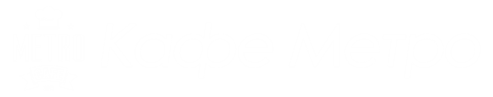 Фамилия, Имя, Отчество:Фамилия, Имя, Отчество:Фамилия, Имя, Отчество:Фамилия, Имя, Отчество:Фамилия, Имя, Отчество:Фамилия, Имя, Отчество:Фамилия, Имя, Отчество:Фамилия, Имя, Отчество:Фамилия, Имя, Отчество:Фамилия, Имя, Отчество:Фамилия, Имя, Отчество:Дата рождения: _______________Дата рождения: _______________Дата рождения: _______________Дата рождения: _______________Дата рождения: _______________Гражданство: ________________Гражданство: ________________Гражданство: ________________Гражданство: ________________Гражданство: ________________Гражданство: ________________Семейное положение:состою в браке / не состою в бракеСемейное положение:состою в браке / не состою в бракеСемейное положение:состою в браке / не состою в бракеСемейное положение:состою в браке / не состою в бракеСемейное положение:состою в браке / не состою в бракеДети: количество / возраст ______________  / _______________Дети: количество / возраст ______________  / _______________Дети: количество / возраст ______________  / _______________Дети: количество / возраст ______________  / _______________Дети: количество / возраст ______________  / _______________Дети: количество / возраст ______________  / _______________Адрес фактического проживания:(Город, улица, дом, кв.)Адрес фактического проживания:(Город, улица, дом, кв.)Адрес фактического проживания:(Город, улица, дом, кв.)Адрес по прописке: (Город, улица, дом, кв.)Адрес по прописке: (Город, улица, дом, кв.)Адрес по прописке: (Город, улица, дом, кв.)Адрес по прописке: (Город, улица, дом, кв.)Адрес по прописке: (Город, улица, дом, кв.)E-mail / Телефон:E-mail / Телефон:E-mail / Телефон:_____________ / ____________________________ / ____________________________ / _______________Желаемая должность: Желаемая должность: Желаемая должность: Желаемая должность: Желаемая должность: Желаемая должность: Желаемая должность: Желаемая должность: Желаемая должность: Желаемая должность: Желаемая должность: Желаемая зарплата:Желаемая зарплата:Желаемая зарплата:Желаемая зарплата:Желаемая зарплата:Желаемая зарплата:Желаемая зарплата:Желаемая зарплата:Желаемая зарплата:Желаемая зарплата:Желаемая зарплата:Желаемый график работы:Желаемый график работы:Желаемый график работы:Желаемый график работы:Желаемый график работы:Желаемый график работы:Желаемый график работы:Желаемый график работы:Желаемый график работы:Желаемый график работы:Желаемый график работы:Когда Вы сможете приступить к работе:Когда Вы сможете приступить к работе:Когда Вы сможете приступить к работе:Когда Вы сможете приступить к работе:Когда Вы сможете приступить к работе:Когда Вы сможете приступить к работе:Когда Вы сможете приступить к работе:Когда Вы сможете приступить к работе:Когда Вы сможете приступить к работе:Когда Вы сможете приступить к работе:Когда Вы сможете приступить к работе:ОБРАЗОВАНИЕ:ОБРАЗОВАНИЕ:ОБРАЗОВАНИЕ:ОБРАЗОВАНИЕ:ОБРАЗОВАНИЕ:ОБРАЗОВАНИЕ:ОБРАЗОВАНИЕ:ОБРАЗОВАНИЕ:ОБРАЗОВАНИЕ:ОБРАЗОВАНИЕ:ОБРАЗОВАНИЕ:Учебное учреждение:Учебное учреждение:Учебное учреждение:Учебное учреждение:Год выпуска:Год выпуска:Год выпуска:Год выпуска:Год выпуска:Факультет / специализация:Факультет / специализация:1.1.1.1.2.2.2.2.Дополнительные курсы, тренинги:Дополнительные курсы, тренинги:Дополнительные курсы, тренинги:Дополнительные курсы, тренинги:Дополнительные курсы, тренинги:Дополнительные курсы, тренинги:Дополнительные курсы, тренинги:Дополнительные курсы, тренинги:Дополнительные курсы, тренинги:Дополнительные курсы, тренинги:Дополнительные курсы, тренинги:ОПЫТ РАБОТЫ:ОПЫТ РАБОТЫ:ОПЫТ РАБОТЫ:ОПЫТ РАБОТЫ:ОПЫТ РАБОТЫ:ОПЫТ РАБОТЫ:ОПЫТ РАБОТЫ:ОПЫТ РАБОТЫ:ОПЫТ РАБОТЫ:ОПЫТ РАБОТЫ:ОПЫТ РАБОТЫ:Название организации:Период работы:ДолжностьДолжностьДолжностьДолжностьФункциональные обязанности:Функциональные обязанности:Функциональные обязанности:Функциональные обязанности:Ваш непосредственный руководитель (ФИО):ЛИЧНЫЕ КАЧЕСТВА:ЛИЧНЫЕ КАЧЕСТВА:ЛИЧНЫЕ КАЧЕСТВА:ЛИЧНЫЕ КАЧЕСТВА:ЛИЧНЫЕ КАЧЕСТВА:ЛИЧНЫЕ КАЧЕСТВА:ЛИЧНЫЕ КАЧЕСТВА:ЛИЧНЫЕ КАЧЕСТВА:ЛИЧНЫЕ КАЧЕСТВА:ЛИЧНЫЕ КАЧЕСТВА:ЛИЧНЫЕ КАЧЕСТВА:Преимущества:Преимущества:Преимущества:Преимущества:Преимущества:Преимущества:Недостатки:Недостатки:Недостатки:Недостатки:Недостатки:Профессиональные навыки и знания:Профессиональные навыки и знания:Профессиональные навыки и знания:Профессиональные навыки и знания:Профессиональные навыки и знания:Профессиональные навыки и знания:Профессиональные навыки и знания:Профессиональные навыки и знания:Профессиональные навыки и знания:Профессиональные навыки и знания:Профессиональные навыки и знания:Дополнительная информация:Дополнительная информация:Дополнительная информация:Дополнительная информация:Дополнительная информация:Дополнительная информация:Дополнительная информация:Дополнительная информация:Дополнительная информация:Дополнительная информация:Дополнительная информация:Водительские права:Водительские права:Водительские права:Водительские права:Водительские права:Водительские права:Водительские права:Наличие личного транспорта:Наличие личного транспорта:Наличие личного транспорта:Наличие личного транспорта:Где Вы узнали об открытой вакансии?Где Вы узнали об открытой вакансии?Где Вы узнали об открытой вакансии?Где Вы узнали об открытой вакансии?Где Вы узнали об открытой вакансии?Где Вы узнали об открытой вакансии?Где Вы узнали об открытой вакансии?Где Вы узнали об открытой вакансии?Где Вы узнали об открытой вакансии?Где Вы узнали об открытой вакансии?Где Вы узнали об открытой вакансии?